САРАТОВСКАЯ ГОРОДСКАЯ ДУМАРЕШЕНИЕ28.05.2020 № 67-541                                                                                  г. СаратовО внесении изменений в решение Саратовской городской Думы от 24.12.2019    № 60-485 «О плане работы Саратовской городской Думы и постоянных комиссий городской Думы на 1-е полугодие 2020 года»Саратовская городская Дума РЕШИЛА:1. Внести в приложения к решению Саратовской городской Думы от 24.12.2019 № 60-485 «О плане работы Саратовской городской Думы и постоянных комиссий городской Думы на 1-е полугодие 2020 года» следующие изменения:1.1. В приложении 1 пункт 6 исключить.1.2. В приложении 2 пункт 1.5. исключить.2. Настоящее решение вступает в силу со дня его принятия.ПредседательСаратовской городской Думы                                                           В.В. Малетин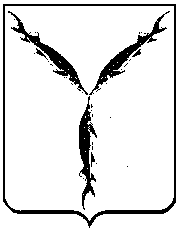 